Militarismus ist eine Hauptursache für:KRIEG, TERRORISMUS, TOD, VERLETZUNG, TRAUMA, WEIT  VERBREITETE  ZERSTÖRUNG, WIRTSCHAFTLICHE UNGLEICHHEIT, UMWELTZERSTÖRUNG, KLIMAWANDEL, OBDACHLOSIGKEIT UND EINWANDERUNG, DIE MILITARISIERUNG DER POLIZEI, RASSISMUS, SEXISMUS, GEWALT, VERSCHWIEGENHEIT DER REGIERUNG, ÜBERWACHUNG, AUSHÖHLUNG DER BÜRGERLICHEN FREIHEITEN, FOLTER, ANGST, RECHTLOSIGKEIT UND ARMUT.Was können wir dagegen tun?Verstehen Sie, was es ist und wie es sich auf all diese anderen Schlüsselprobleme auswirkt. Helfen Sie anderen, es zu verstehen. Machen Sie deutlich, dass es sich nicht um ein separates oder weniger wichtiges Thema handelt. Organisieren Sie sich, um den Krieg zu beenden. Erfahren Sie mehr unter WorldBeyondWar.org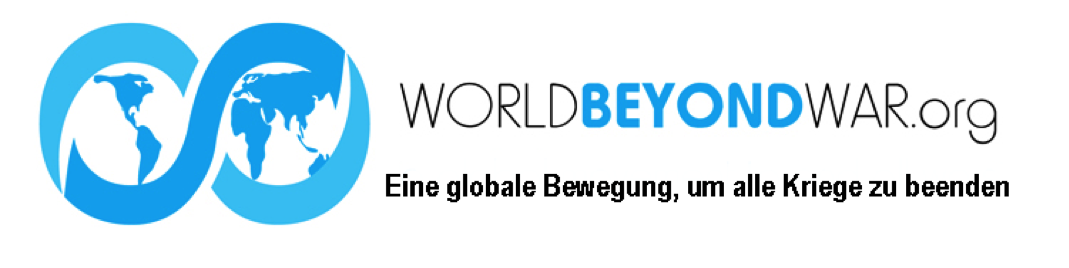 